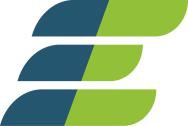 Accounting and Finance: AccountantEndurant Energy: Company OverviewEndurant Energy’s vision is to be the leading provider of microgrid and distributed energy resources in North America. Through initial feasibility to design, installation, financing, remote monitoring, and long- term maintenance, we are unique in our range and depth of skills and have a demonstrated track record of success. We are poised to accelerate the growth of the company by delivering compelling and creative solutions to customers that demand energy resiliency, reliability, low carbon footprints and an economic value proposition.Endurant Energy seeks to augment the accounting team through the addition of a talented, detail-focused individual with construction project experience. Our team is composed of independent thinkers who effectively collaborate to develop and deliver viable solutions to today’s energy challenges, creating holistic, sustainable projects for a diverse range of clients from Real Estate Developers to Hospitals. We are seeking to add a skill set to support the team to present the company and our solutions in the best possible light.Endurant Energy is a proponent of Equal Employment Opportunities, and values diversity. We encourage all qualified candidates to apply. We are an affiliate of LS Power, a leading US private equity firm, specializing in energy infrastructure, and have immediate plans for significant growth, which this role will play a part in creating. We offer a hybrid work environment and opportunity for career growth. Visit endurant.com for more details.Job DescriptionThe candidate will:Verify, allocate, post and reconcile accounts payable and accounts receivableGenerate invoices and monitor and assist in the timely collectionAssist in helping to produce accurate and timely accounting reports for multiple entities and present their results to Sr. Accountant and management teamPost Journal Entries and reconcile expense reports Track budgets vs actuals at account, project, line of business and consolidated levelsAnalyze financial information and summarize financial statusGenerate invoices, process payments and record in general ledgerSupport project accounting, running project reviews with project managersSpot errors and suggest ways to improve efficiency and spendingParticipate in financial standards setting and in forecast processProvide input into department’s goal setting processHelp prepare financial statements and assist in producing budgets at the entity and consolidated level according to scheduleAssist with tax audits and tax returnsAssist with internal and external audits to ensure complianceHelp prepare balance sheet reconciliationsSupport month-end and year-end close processDevelop and document business processes and accounting policies to maintain and strengthen internal controlsEnsure compliance with GAAP principlesSupport the Controller and Chief Financial Officer to improve financial procedures and systems functionalityDesired SkillsBachelor’s degree in accountingCPA desired3+ years of experience in constructionStrong attention to detail requiredExperience in budgeting, forecasting, and financial reporting desiredStrong working knowledge of GAAP requiredMust be very proficient with Microsoft ExcelExcellent oral and written communication skillsExcellent organizational skillsDesired experience with Sage Intacct ERP SystemLocation:  Chicago, IL